Skiroulette 2020 – wir finden den besten SchneeTermin:	Sonntag 26. Januar – Sonntag, 02. Februar 2020Ort:	bis zur Ankunft vor Ort geheim (beste Schneelage ist obligatorisch)Unterkunft:	gemütlich, komfortabel, ruhigSkigebiete:		zu erahnen nach Ankunft im Ort Leistungen:      Hin-. Rückfahrt und Transfers vor Ort im Kleinbus*, 	7 Tage Übern. /Frühst., skifahrer.  Betreuung, Insolv.-Vers.Kosten:	ca. 280,00 €*, EZ-Zuschlag (soweit Verfügbar) ca. 60,00 €*, Gäste-Aufschlag 70,00€Skipass:	im Preis nicht enthalten Teilnehmer:	max. 7 Personen / ErwachseneFahrtenleiter:	Norbert Brauksiepe  Info/Anmeldung: Telefon: 0201 8715285 Mail: norbert.brauksiepe@essener-skiklub.de 	ab sofort möglich unter
(per Mail an den Fahrtenleiter)Wir buchen kurzfristig das Skigebiet oder die Skigebiete mit der zum 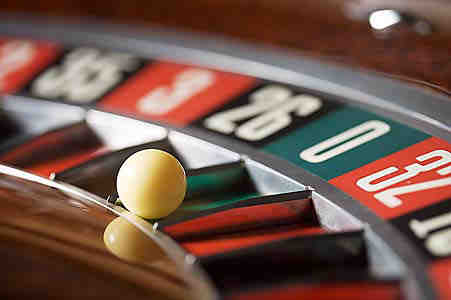 Termin optimalen Schneelage und schneller Erreichbarkeit. Das Ski-Roulette richtet sich an gute und sichere Skifahrer, dieabwechslungsreiche Tage auf Ski erleben wollen. Dazu gehört bei geeigneten Verhältnissen natürlich auch die Erkundung von Skirouten oder unberührten Tiefschneehängen.Die Unterkunft erfolgt in einer komfortablen Pension in Doppelzimmern, oder soweit möglich auch Einzelzimmern mit Dusche / Bad, WC, TV etc.  Skitourengehen wird immer beliebter. Wir planen daher eine Schnupperwoche für Skitouren-Anfänger oder Wiedereinsteiger vom 08.03. bis zum 15.03.2020 (s. Info in ges. Ausschreibung)*)	gegen Kostenbeteiligung; die Kosten für ÜN/Fst. können je nach final gebuchter Unterkunft / Zielort geringfügig abweichen; wir entscheiden täglich unter Beachtung der Schneelage in welches Skigebiet es geht.
Nach Anmeldung und Bestätigung sind € 100,- Anzahlung erforderlich!       Aus Haftungs- und Versicherungsgründen ist die Teilnahme nur für Mitglieder des ESK möglich. Bei noch Nicht-Mitgliedern ist es erst notwendig eine Mitgliedschaft im neuen Jahr (2020) zu erwerben.  Der Veranstalter ESK  übernimmt bei eventuellen Unfällen nur die Haftung innerhalb vereinsmäßiger Satzungsgrund lage!  Es besteht eine Haftpflicht und Unfallversicherung über die Vereinsmitgliedschaft.      Mit der Anmeldung akzepziert der Teilnehmer den Haftungsausschlusswww.essener-skiklub.deKontakt: Norbert Brauksiepe,Tel. +49 (0)201 8715285, norbert.brauksiepe@essener-skiklub.de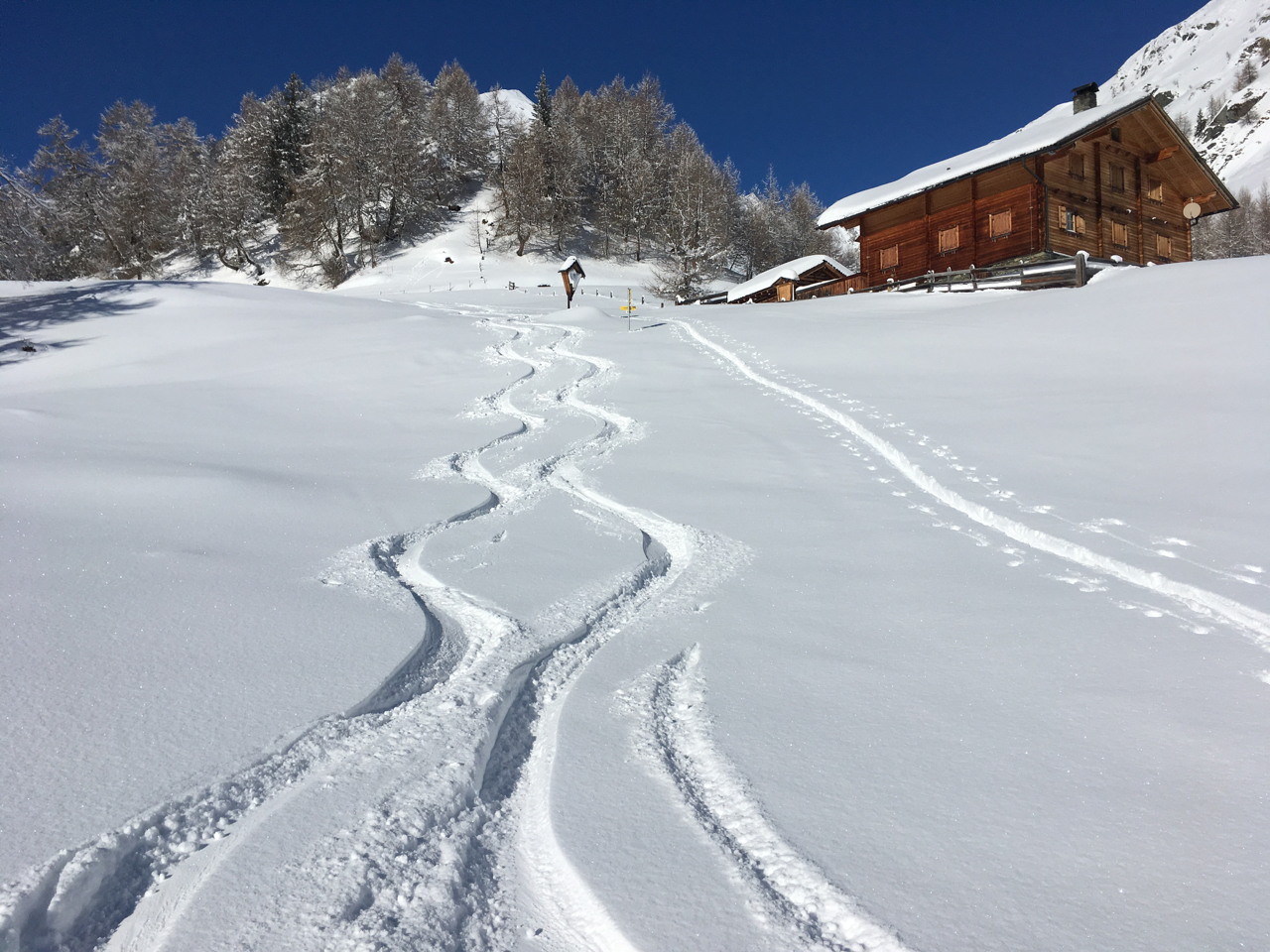 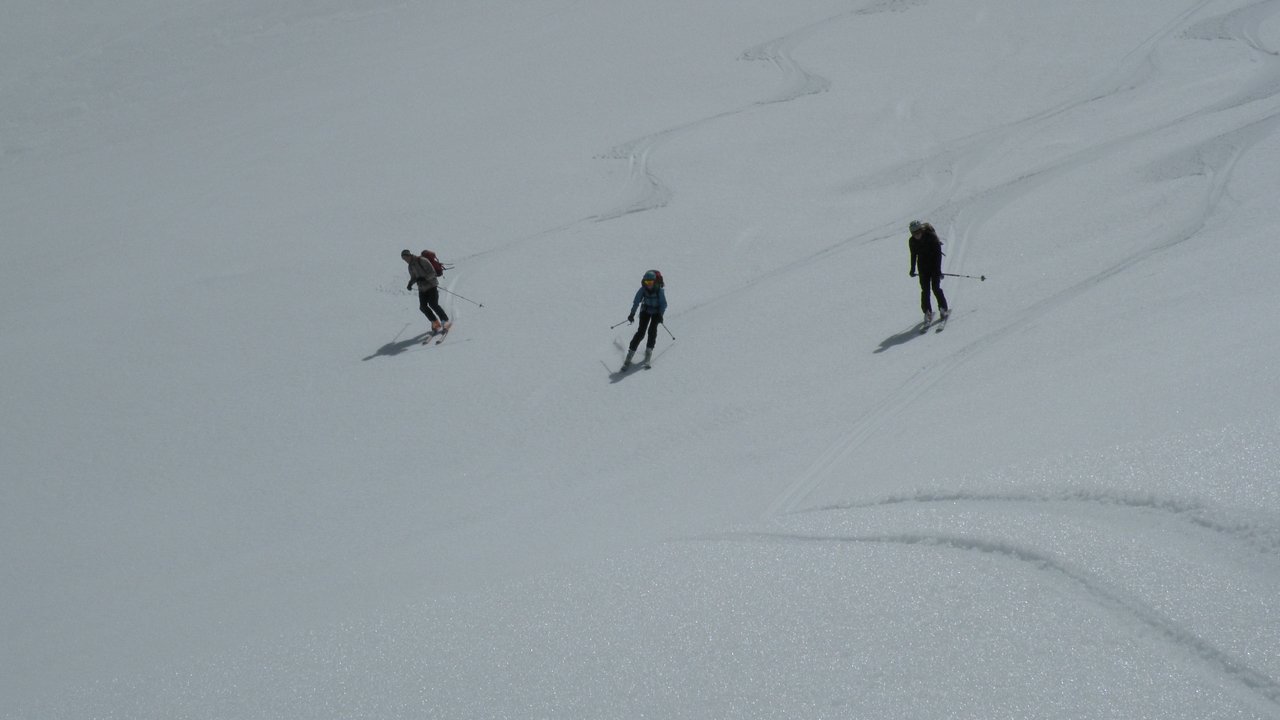 